Час здоровья «Зачем планету губит СПИД?» ВИЧ по-прежнему является серьёзнейшей проблемой общества, которая затрагивает миллионы людей во всём мире. Единственное на сегодня средство остановить распространение вируса – не дать ему проникнуть организм. Бояться не нужно, нужно знать, как вирус может попасть в организм человека, и какими способами каждый может себя защитить. 16 мая 2022 года в секторе по обслуживанию детского читателя городской библиотеки №1 с этой целью  состоялся час здоровья «Зачем планету губит СПИД». Школьники узнали о символе борьбы со СПИДом – красной ленточке и о том, что Всемирный день памяти жертв СПИДа отмечается для того, чтобы привлечь внимание мировой общественности к проблемам больных СПИДом и носителей ВИЧ-инфекции. В мероприятии приняли участие врач эпидемиолог Тереза Эдуардовна Гулик и священник храма «Всех скорбящих радость» иерей Роман Васько. 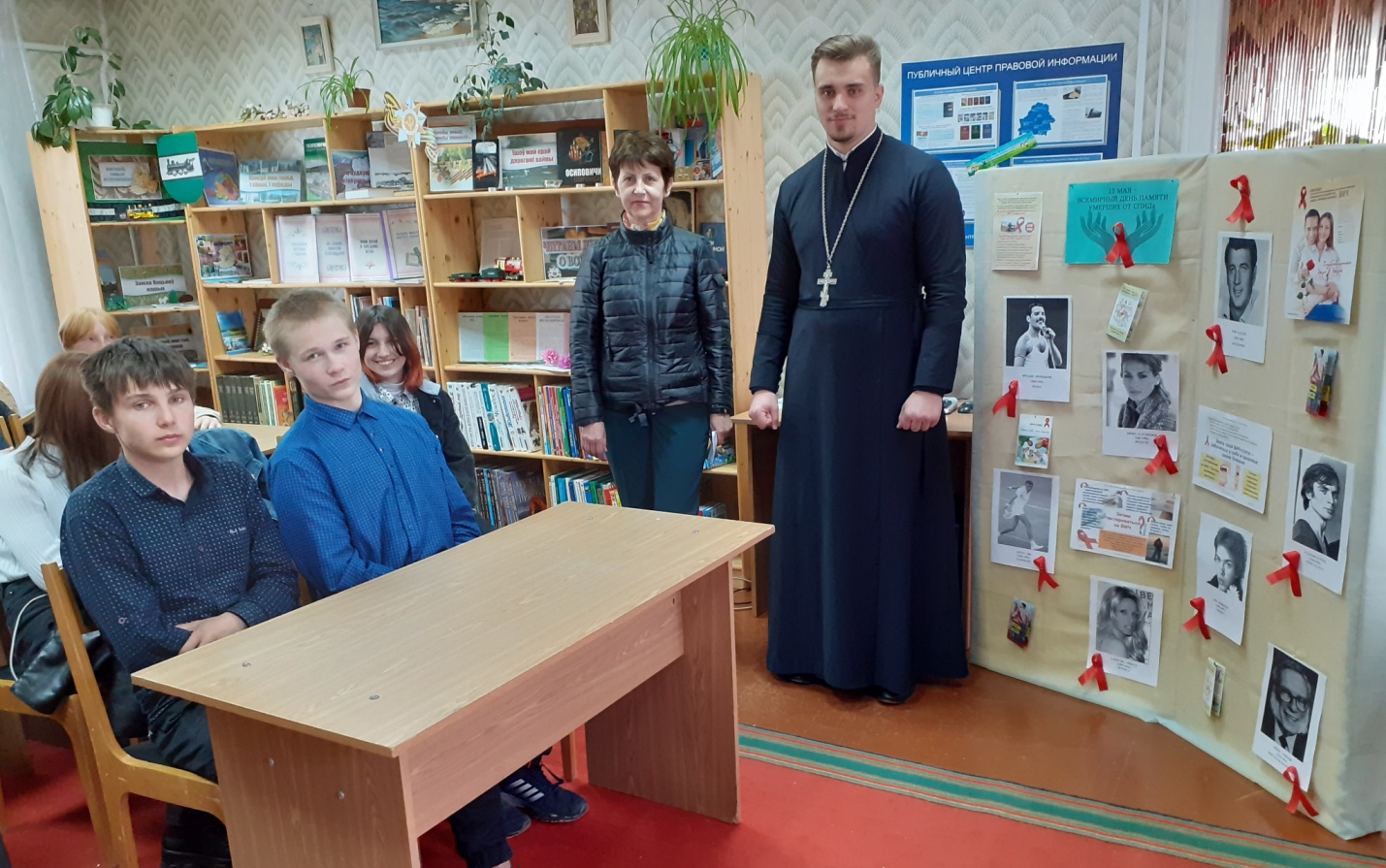 Специалист районного центра гигиены и эпидемиологии  рассказала ребятам о том, как действует вирус на организм человека, как заражаются этой болезнью и как уберечься от СПИДа, стоит ли изолировать ВИЧ-инфицированных людей от общества. Была также озвучена статистика по распространению ВИЧ- инфекции  в Беларуси и районе. Старшеклассники обсудили проблему толерантного отношения к людям с такой болезнью. Библиотекари рассказали  школьникам о  знаменитых людях, которые  погибли из-за этой болезни в  довольно молодом возрасте и отметили, что  день памяти людей, умерших от СПИДа – это еще одна возможность показать реальную близость проблемы и напомнить о том, что для защиты от ВИЧ-инфекции необходимо соблюдать несложные правила безопасного поведения и своевременно обследоваться на ВИЧ.Представитель православной церкви напомнил присутствующим о священных заповедях, которые необходимо соблюдать каждому человеку, посоветовал сделать выбор в пользу здорового образа жизни, ответил на интересующие ребят вопросы.Подводя итоги встречи, старшеклассники сделали вывод, что каждый человек несёт личную ответственность за защиту от заражения, как самого себя, так и других.ГУК «Централизованная библиотечная сетьОсиповичского района»